Как избавиться от Интернет- зависимости ребенка:В программе лечения интернет-зависимости следует использовать комплексные решения. Варианты, на которых можно построить терапию:семейные традиции: вылазки на пикник каждое второе воскресенье, рыбалка по субботам — ребенок на подсознательном уровне начнет переключаться;формирование круга интересов: книги, лепка, танцы, спорт, музыка. Нужно найти то, чем ребенок так же «заболеет», и необязательно это должно быть одно направление;вербальное общение: обсуждение интернета, его угроз и возможностей, интересных игр. Нужно переиграть сына или дочку в той игре, которой он или она увлечена, чтобы заговорить со своим чадом на одном языке.Конечно, компьютер – не страшное чудовище, и он во многом может стать полезной техникой и помощником в учебе. Но только в том случае, если используется во благо ребенка под неусыпным контролем родителей и строго по времени. 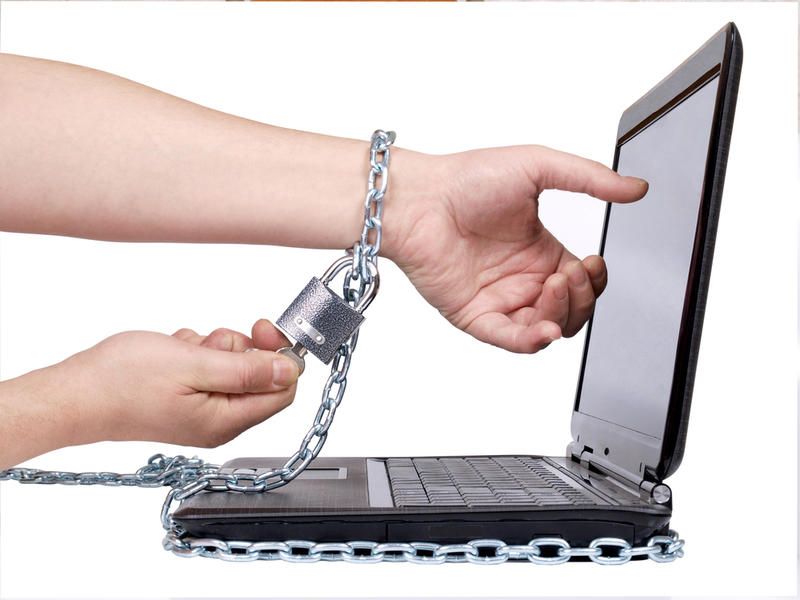 Учите ребенка черпать информацию в книгах и научных фильмах, во внешнем мире. И учите его получать удовольствие от жизни, чтобы не было необходимости искать это удовольствие в интернете.Подготовила педагог Н.А. НовосёловаСмоленское областное государственное бюджетное учреждение«Гагаринский социально-реабилитационный центр для несовершеннолетних «Яуза»(СОГБУ СРЦН «Яуза»)215047 Смоленская область, Гагаринский район с. Карманово ул. Октябрьская д.8 тел. 8-(48135) 7-78-59,  тел./факс 8(48135) 7-79-23Профилактика Интернет-зависимости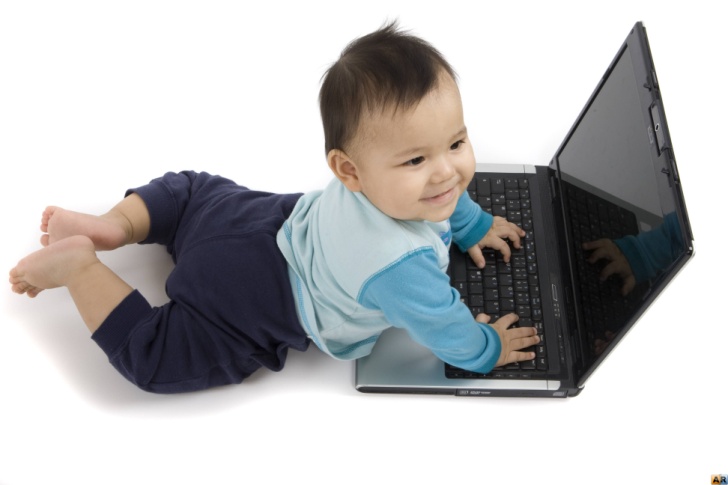 Памятка для родителей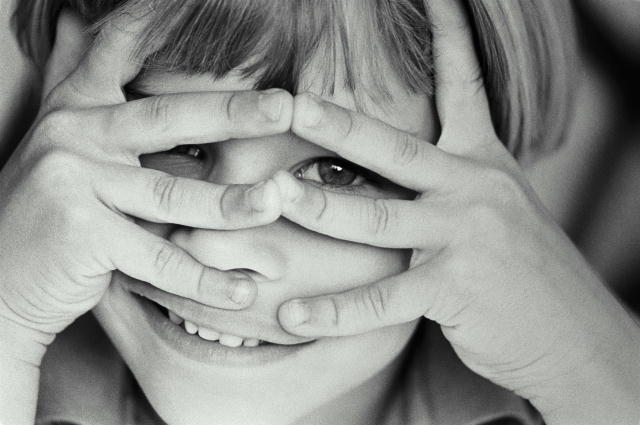 с. КармановоИнтернет-зависимость-это расстройство в психике, сопровождающееся большим количеством поведенческих проблем и в общем заключающееся в неспособности человека вовремя выйти из сети, а также в постоянном присутствии навязчивого желания туда войти.Виды компьютерной зависимости:Игровая – это детская зависимость от компьютерных игр (индивидуальных или групповых сетевых), когда за ними проводится слишком много времени. Ради них забывается обычная реальность. Уходят на второй план учёба, родители, друзья, хобби.Сетевая – чаще всего этим видом зависимости страдают неуверенные в себе люди, которые не умеют или стесняются общаться в «реальной» жизни. Таким людям не хватает реального общения, и поэтому они общаются внутри виртуального мира.Серфинг - так называется бесконечное бесцельное брожение с сайта на сайт, подобно тому, как серфингист преодолевает волну за волной, получая от этого фантастический кайф. Они снова и снова прокручивают ленту, выискивая новые фотографии и истории, бездумно их лайкают, даже не всматриваясь толком и уж тем более не вчитываясь.Признаки компьютерной зависимости у детейРебенок теряет интерес к другим занятиям.Все свое свободное время ребенок стремится провести за компьютером.Общение с другими детьми начинает сводиться только к компьютерным играм.Происходит постепенная утрата контакта с родителями.Формально отвечает на вопросы, избегает доверительных разговоров.Ребенок начинает обманывать, стремится любыми способами заполучить желаемое.На любые ограничения, связанные с компьютером, планшетом или телефоном реагирует нервно, сильно переживает, злится, грубит, может плакать.Ребенок начинает есть возле компьютера.Ребенок приходит из школы и первым делом  включает компьютер.Нарушение здоровья страдающего компьютерной зависимостьюнарушение зрения,снижение иммунитета,головные боли,повышенная утомляемость,бессонница,боли в спине,туннельный синдром (боли в запястье).В качестве профилактики родители должны:подавать личный пример: самим не просиживать у компьютера и в телефоне часы напролёт;сформировать у ребёнка круг интересов (увлечь хобби, записать на кружок или в секцию);уделять ему максимум внимания, искренне интересовать его жизнью, увлечениями, желаниями, эмоциями;обучать этике интернет-общения;приветствовать общение со сверстниками в реальности;обеспечить двигательную активность: увлечь каким-либо видом спорта, делать вместе утреннюю зарядку, по вечерам гулять пешком, путешествовать, устраивать походы;контролировать деятельность за компьютером и в телефоне: отслеживать время, проведённое за ними; игры, в которые играет;не бояться на начальных этапах зависимости ограничивать время: полчаса — для младшеклассников и не более часа — для подростков;точно так же не бояться запрещать играть в жестокие и страшные игры;приобщать к развивающим и полезным играм и сайтам.